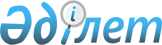 О внесении изменений в постановление Кабинета Министров Республики Казахстан от 15 августа 1995 г. N 1125
					
			Утративший силу
			
			
		
					Постановление Правительства Республики Казахстан от 20 октября 1995 г. N 1361. Утратило силу - постановлением Правительства РК от 14 ноября 1996 г. N 1389 ~P961389

      Правительство Республики Казахстан постановляет: 

      1. Внести в приложение 1 к постановлению Кабинета Министров Республики Казахстан от 15 августа 1995 г. N 1125 P951125_ "О ставках таможенных пошлин на ввозимые товары" следующие изменения: 

      на странице 19 по коду ТН ВЭД 2402 в графе 3 цифру "100" заменить цифрой "1000";     на странице 38 по коду ТН ВЭД из 430310900 в графе 3 цифру"150" заменить цифрой "15".     2. Указанные изменения вступают в силу с момента введенияв действие постановления Кабинета Министров Республики Казахстанот 15 августа 1995 г. N 1125 "О ставках таможенных пошлин наввозимые товары".  Премьер-министрРеспублики Казахстан
					© 2012. РГП на ПХВ «Институт законодательства и правовой информации Республики Казахстан» Министерства юстиции Республики Казахстан
				